Mang trình đơn của Office 2003 vào Office 2010Office 2010 mang đến cho chúng ta nhiều tính năng mới mẻ và thú vị. Theo đánh giá của nhiều người sử dụng, Office 2010 có nhiều ưu điểm nổi trội hơn... 14/6/2010. Cập nhật 15/6/2010.1857610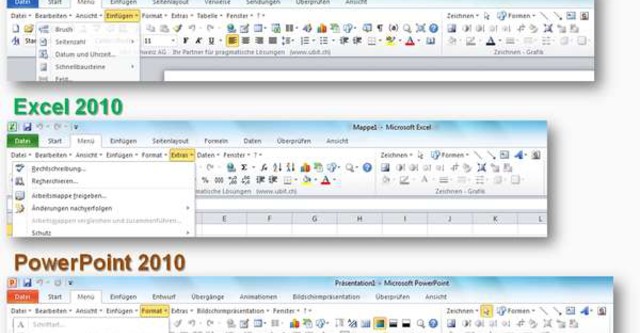 Liên quan  ubit.ch  howtogeek.comOffice 2010 mang đến cho chúng ta nhiều tính năng mới mẻ và thú vị. Theo đánh giá của nhiều người sử dụng, Office 2010 có nhiều ưu điểm nổi trội hơn Office 2003 và Office 2007. Tuy nhiên, với người dùng đã quá quen với các trình đơn tiện dụng của Office 2003 thì giao diện Ribbon của Office 2010 đôi khi lại gây ra phiền toái. Bài viết sẽ giới thiệu cách lấy lại các trình đơn quen thuộc của Office 2003 trong Office 2010.UbitMenu là một công cụ nhỏ, cho phép bạn thêm các trình đơn quen thuộc bên cạnh giao diện Ribbon bóng bẩy, đây được coi như một cách để tập làm quen dần với giao diện mới, ngoài ra nếu muốn, bạn có thể tinh chỉnh Office 2010 để loại bỏ hoàn toàn các thẻ Ribbon.Lấy lại các trình đơn và thanh công cụ của Office 2003 trong Office 2010Tải về UBitMenu (theo liên kết bên dưới), và cài đặt bình thường. Trong quá trình cài đặt, bạn phải đóng tất cả các chương trình thuộc bộ Office 2010 mà bạn đang mở. Đây là một tiện ích rất nhỏ và cài đặt nhanh chóng.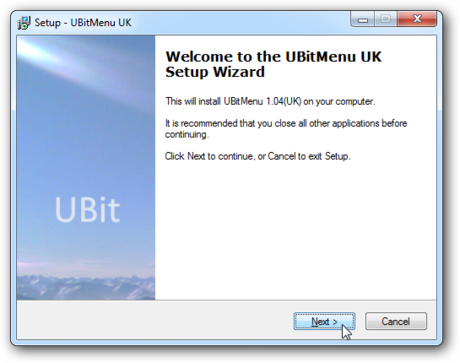 Mở Word, Excel, hoặc PowerPoint, bạn sẽ thấy thẻ “Menu” mới bên cạnh thẻ Home của giao diện Ribbon, bây giờ bạn có thể truy xuất các trình đơn trong thẻ này một cách quen thuộc như trong Office 2003, đồng thời cũng sẽ xuất hiện nhiều tính năng mới hơn, như tính năng SmartArt.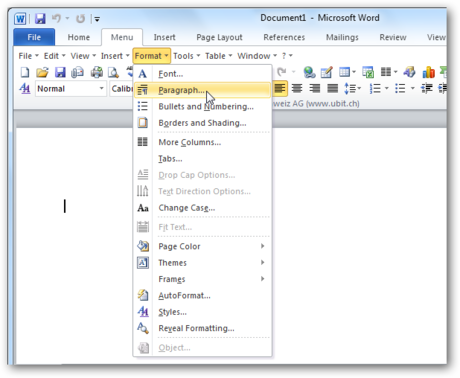 Đây là cận cảnh trình đơn mà UbitMenu mang lại trong Office 2010.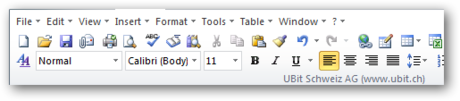 Bạn có thể truy xuất tất cả các hiệu ứng chuyển trang trong PowerPoint 2010 từ trình đơn.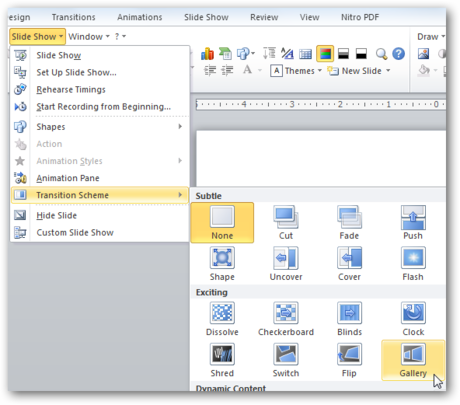 Các trình đơn trong Excel thậm chí bao gồm hỗ trợ tính năng “PivotTable and PivotCharts Wizard” mới.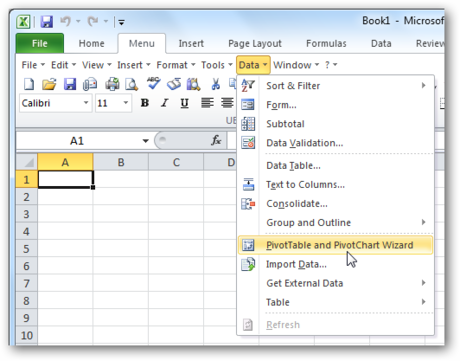 Tuy nhiên, do trình đơn mới được thu gọn trong một thẻ của giao diện Ribon nên nếu máy tính của bạn có độ phân giải màn hình chiều rộng nhỏ hơn 870px sẽ hơi khó khăn khi thao tác nếu muốn mở cửa sổ ứng dụng ở kích cở tối đa.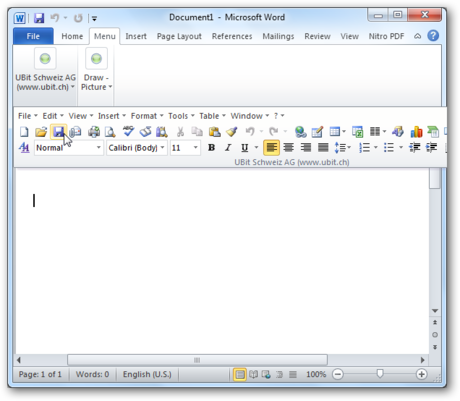 Loại bỏ các thẻ RibbonVới UbitMenu bạn đó có giao diện trình đơn cũ nằm gọn trong một thẻ, giao diện Ribbon cho phép chúng ta loại bỏ các thẻ (nếu muốn), do đó, chỉ cần loại bỏ các thẻ và chỉ giử lại thẻ Menu, chúng ta sẽ được trở về với giao diện trình đơn quen thuộc.Hình minh họa đối với Word, với Excel hay PowerPoint chúng ta cũng sẽ thao tác tương tự. Đầu tiên, trong thẻ File, chọn Options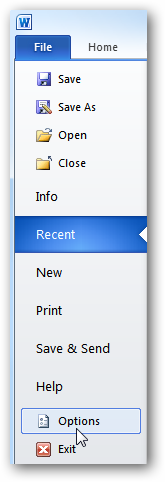 Hoặc bạn cũng có thể chọn thẻ Menu click vào Tools và chọnWord Options.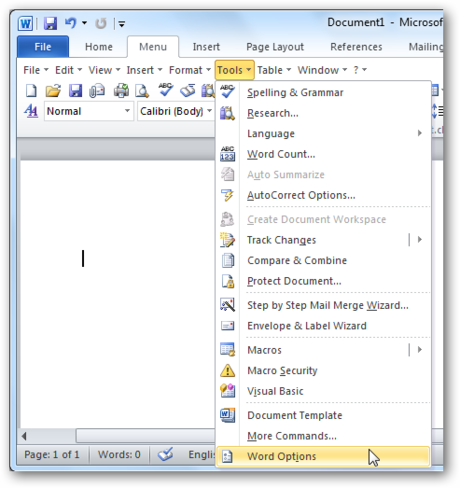 Chọn mục Customize Ribbon ở thanh bên trái, bỏ chọn tất cả các dấu kiểm bên cạnh các mục mà bạn không muốn hiển thị và chọn Ok khi hoàn tất.